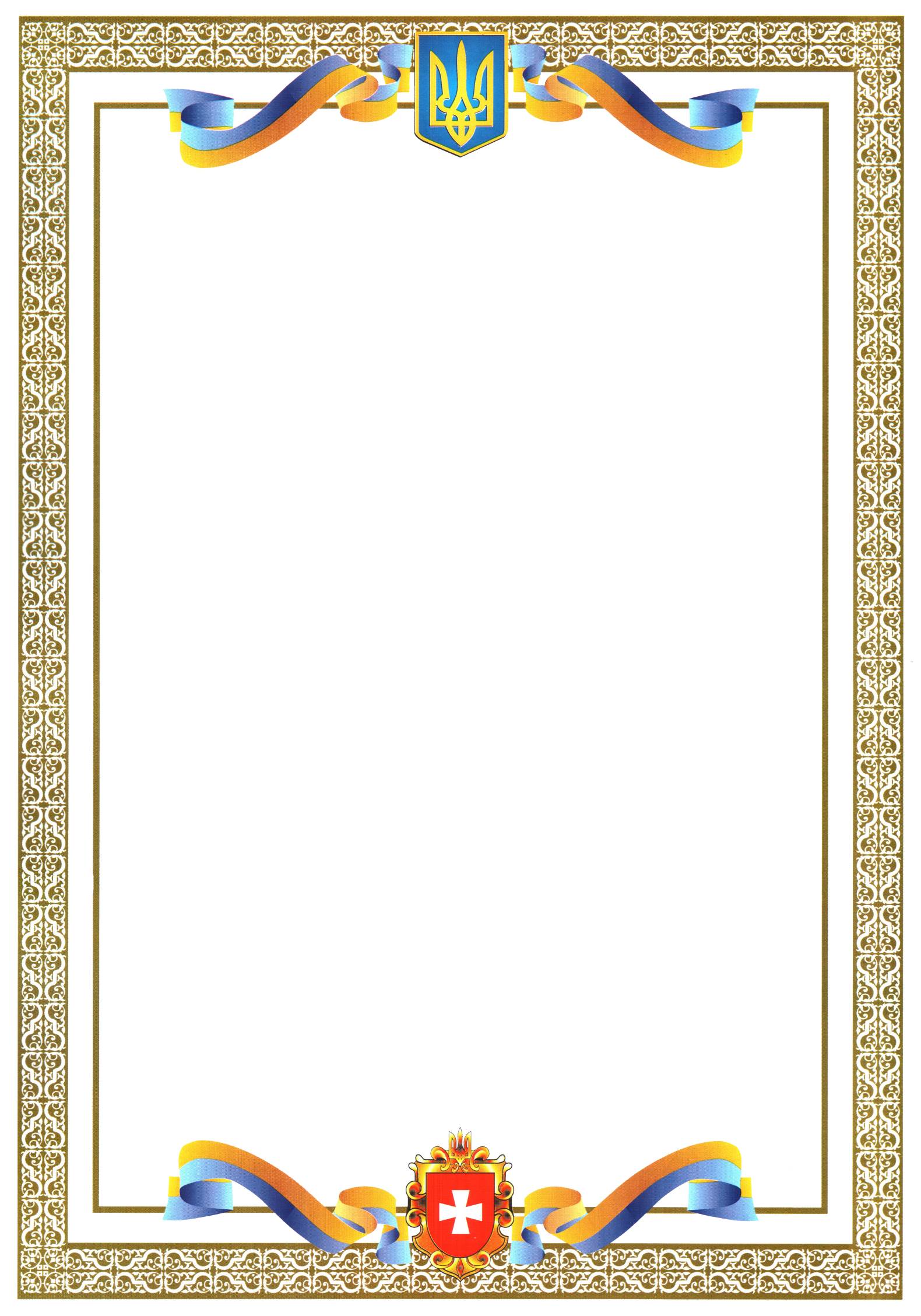 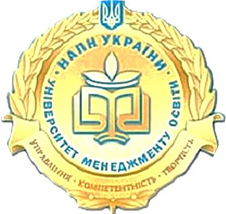 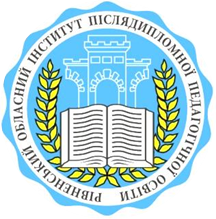 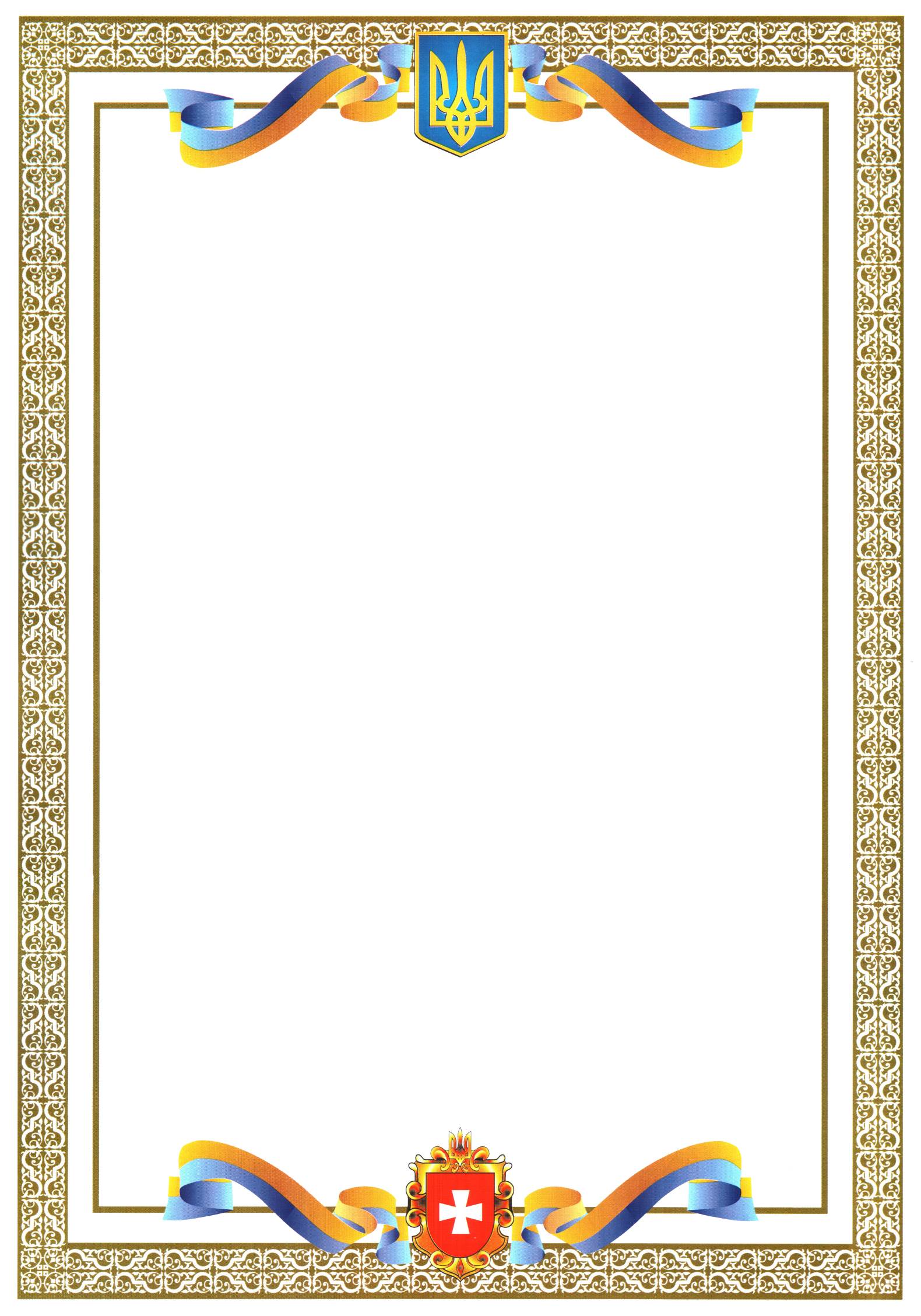 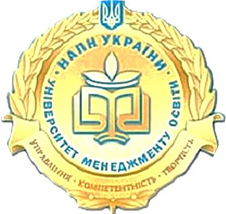 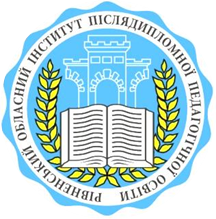 НАЦІОНАЛЬНА АКАДЕМІЯ ПЕДАГОГІЧНИХ НАУК УКРАЇНИДВНЗ «УНІВЕРСИТЕТ МЕНЕДЖМЕНТУ ОСВІТИ»НАУКОВО-МЕТОДИЧНИЙ КОМПЛЕКС «КОНСОРЦІУМ ЗАКЛАДІВ ПІСЛЯДИПЛОМНОЇ ОСВІТИ»УПРАВЛІННЯ ОСВІТИ І НАУКИ РІВНЕНСЬКОЇ ОБЛАСНОЇ ДЕРЖАВНОЇ АДМІНІСТРАЦІЇРІВНЕНСЬКИЙ ОБЛАСНИЙ ІНСТИТУТ ПІСЛЯДИПЛОМНОЇ ПЕДАГОГІЧНОЇ ОСВІТИПРОГРАМАЧервневих методичних студій із теми «Упровадження системи мережевої взаємодії науково-методичних служб різних рівнів як основа реалізації державних освітніх стандартів» у рамках Всеукраїнської школи новаторства керівних, науково-педагогічних і педагогічних працівників післядипломної педагогічної освіти12-13 червня 2014 рокуРівнеУчасникикоординатори з питань роботи Всеукраїнської школи новаторства керівних, науково-педагогічних і педагогічних працівників обласних закладів післядипломної педагогічної освіти;керівники структурних підрозділів закладів післядипломної педагогічної освіти з питань координації діяльності районних, міських методичних кабінетів, центрів;працівники управління освіти і науки Рівненської обласної державної адміністрації;працівники Рівненського обласного інституту післядипломної педагогічної освіти;завідувачі та методисти районних, міських методичних кабінетів, центрів; керівники загальноосвітніх навчальних закладів.Місце проведення, адреса:	Рівненський обласний інститут	післядипломної педагогічної освіти,	вул. Чорновола, 74,м. Рівне Україна33028	e-mail: roippo@mail.ru, koordupr-roippo@ukr.netПОРЯДОК ПРОВЕДЕННЯ ТА РЕГЛАМЕНТ РОБОТИ12 червня 2014 року0900 – 1100	Реєстрація учасників студій, поселення, сніданок.Презентація виставки «Освіта Рівненщини: ресурси інноваційного розвитку».1100 – 1110	Відкриття Всеукраїнської школи новаторства керівних, науково-педагогічних і педагогічних працівників, вітальні слова.Презентація ДВНЗ «Університет менеджменту освіти» НАПН України та Рівненського обласного інституту післядипломної педагогічної освіти. 1110 – 1300	Наукова частина «Теоретико-методичні аспекти мережевої взаємодії як нової філософії освітньої комунікації».Науково-практична частина «Упровадження системи мережевої взаємодії науково-методичних служб в умовах модернізаційних змін в освіті». 1300 – 1400	Обід.1400 – 1600	Практична частина. Засідання секцій.1600 – 2000	Відвідування Свято-Троїцького Корецького жіночого монастиря.13 червня 2014 року0800 – 0900	Сніданок.0900 – 1240 Науково-практична частина «Стратегія розвитку науково-методичних  служб у контексті реалізації державних освітніх стандартів»:	Творча майстерня «Сучасний урок: трасформація і модернізація відповідно до державних освітніх стандартів».Інтернет-конференція «Регіональні та зональні школи новаторства в межах Всеукраїнської школи новаторства керівних, науково-педагогічних і педагогічних працівників: перспективи розвитку».Дискусійна зала учасників Всеукраїнської школи новаторства.1240 – 1300	Підведення підсумків роботи Всеукраїнської школи новаторства керівних, науково-педагогічних і педагогічних працівників післядипломної педагогічної освіти.1300 – 1400	Обід.1400 	Від’їзд учасників Всеукраїнської школи новаторства. Червневі методичні студії «Упровадження системи мережевої взаємодії науково-методичних служб різних рівнів як основа реалізації державних освітніх стандартів» 12 червня 2014 року1100 – 1300Відкриття Всеукраїнської школи новаторства.Чернишова Євгенія Родіонівна, доктор педагогічних наук, професор, перший проректор – проректор з наукової та науково-методичної роботи ДВНЗ «Університет менеджменту освіти» НАПН України. Вітання учасників Всеукраїнської школи новаторства.Рибачок Сергій Леонідович, голова Рівненської обласної державної адміністрації;Кириллов Михайло Михайлович, голова Рівненської обласної ради.Вступне слово.Стан та перспективи розвитку освітньої галузі регіону в контексті реалізації державних освітніх стандартів.Таргонський Григорій Миколайович, начальник управління освіти і науки Рівненської обласної державної адміністрації.Презентація інституту. Стратегія розвитку інституту післядипломної освіти: європейський вектор.Лавренчук Андрій Олександрович, кандидат наук з державного управління, доцент, в. о. ректора Рівненського ОІППО, заслужений працівник освіти України.НАУКОВА ЧАСТИНА«Теоретико-методичні аспекти мережевої взаємодіїяк нової філософії освітньої комунікації»Теоретичні основи формування наукового потенціалу навчальних закладів післядипломної педагогічної освіти з урахуванням дисемінаційних процесів. Чернишова Євгенія Родіонівна, доктор педагогічних наук, професор, перший проректор – проректор з наукової та науково-методичної роботи ДВНЗ «Університет менеджменту освіти» НАПН України. Медіа-освіта в системі мережевої взаємодії науково-методичних служб і навчальних закладів.Найдьонова Любов Антонівна, доктор психологічних наук,заступник директора з наукової роботи Інституту соціальної та політичної психології НАПН України.Хмаро орієнтовані середовища як чинник інноваційної взаємодії науково-методичних центрів із загальноосвітніми навчальними закладами.Литвинова Світлана Григорівна, кандидат педагогічних наук, докторант Інституту інформаційних технологій і засобів навчання НАПН України, директор методичного центру інформаційних технологій в освіті управління освіти Оболонського району м. Києва.Дементієвська Ніна Петрівна, науковий співробітник відділу лабораторних комплексів засобів навчання Інституту інформаційних технологій і засобів навчання НАПН України.Науково-практична частина«Упровадження системи мережевої взаємодії науково-методичних служб в умовах модернізаційних змін в освіті» Формування індивідуальної траєкторії підвищення рівня професійної компетентності фахівця в умовах мережевої взаємодії  Всеукраїнської та регіональних шкіл новаторства керівних, науково-педагогічнихі педагогічних працівників.Любченко Надія Василівна, кандидат педагогічних наук, директор Науково-методичного центру ДВНЗ «Університет менеджменту освіти» НАПН України.Мережева взаємодія методичних служб та педагогічних працівників навчальних закладів у системі післядипломної педагогічної освіти.Веліховська Алла Борисівна, кандидат педагогічних наук, доцент кафедри природничо-математичних наук та інформаційних технологій Миколаївського ОІППО.Основні орієнтири модернізації методичного менеджменту в руслі цивілізаційних викликів.Боднар Оксана Степанівна, доктор педагогічних наук, завідувач кафедри методики викладання навчальних предметів та освітнього менеджменту Тернопільського ОІППО.Електронний портал як засіб підвищення рівня інформаційно-комунікаційного забезпечення реалізації державних освітніх стандартів .Вєтров Іван Васильович, проректор із науково-педагогічної роботи та міжнародного співробітництва Рівненського ОІППО.Зміст та напрями мережевої взаємодії науково-методичних служб в умовах модернізаційних змін в освіті. Мельник Надія Адамівна, кандидат педагогічних наук, проректор із науково-методичної роботи Рівненського ОІППО.Розвиток мережевої взаємодії регіональних і зональних шкіл новаторства керівних, науково-педагогічних і педагогічних працівників.Білик Надія Іванівна,  кандидат педагогічних наук, професор кафедри педагогічної майстерності Полтавського ОІППО ім. М.В.Остроградського, головний редактор науково-практичного освітньо-популярного журналу «Імідж сучасного педагога».Роль авторських творчих майстерень у роботі регіональної школи новаторства.Даценко Олександр Васильович, методист Олександрійського районного методичного кабінету Кіровоградської області.Використання Інтернет-простору для підвищення якості управлінської культури керівників ЗНЗ.Ратушко Валентина Андріївна, завідувач відділу освіти Лановецької райдержадміністрації, здобувач кафедри менеджменту освіти, економіки та маркетингу УМО НАПН України.Пріоритети державної освітньої політики у сфері інформатизації освіти.Піхурко Оксана Віталіївна, заступник директора департаменту освіти і науки Тернопільської облдержадміністрації, здобувач кафедри менеджменту освіти, економіки та маркетингу УМО НАПН України.Розвиток професійного іміджу працівників методичних служб закладів післядипломної педагогічної освіти через використання інтернет-простору.Виноградова Анна Сергіївна, аспірант кафедри філософії і освіти дорослих ДВНЗ «Університет менеджменту освіти» НАПН  України.1400–1600СЕКЦІЯ 1. КЕРІВНИКИ СТРУКТУРНИХ ПІДРОЗДІЛІВ ЗАКЛАДІВ ПІСЛЯДИПЛОМНОЇ ПЕДАГОГІЧНОЇ ОСВІТИ З ПИТАНЬ КООРДИНАЦІЇ ДІЯЛЬНОСТІ РАЙОННИХ, МІСЬКИХ МЕТОДИЧНИХ КАБІНЕТІВ, ЦЕНТРІВ (актова зала).Координатор секції: Литвиненко Григорій Миколайович, старший науковий співробітник Інституту інноваційних технологій і змісту освіти Міністерства освіти і науки України.Сучасні підходи до організації науково-методичної роботи з педагогічними кадрами в системі післядипломної педагогічної освіти. Литвиненко Григорій Миколайович, старший науковий співробітник Інституту інноваційних технологій і змісту освіти Міністерства освіти і науки України.Професійна підготовка керівника навчального закладу в контексті реалізації нової освітньої парадигми.Люшин Микола Олександрович, завідувач кабінету координації методичної роботи та управління навчальними закладами Рівненського ОІППО.Презентація структурно-логічної моделі науково-методичної роботи з керівниками загальноосвітніх навчальних закладів.Мельничук Лідія Степанівна, завідувач комунальної науково-методичної установи «Березнівський районний методичний кабінет» Березнівської районної ради.Інформаційно-методичне забезпечення діяльності працівників районних, міських методичних служб: інноваційний аспект.Шидловська Софія Олександрівна, завідувач комунальної науково-методичної установи «Володимирецький районний методичний кабінет» Володимирецької районної ради.Методичний супровід  науково-дослідної експериментальної роботи педагогічних працівників. Мельнікова Наталія Леонідівна, завідувач комунальної установи «Дубенський районний методичний кабінет при відділі освіти Дубенської районної державної адміністрації» Дубенської районної ради.Науково-методичний  супровід становлення молодого педагога в сучасних умовах: інноваційні підходи (із досвіду роботи).Таборовець Тетяна Федорівна, завідувач комунальної установи «Дубровицький районний методичний кабінет» Дубровицької  районної ради.СЕКЦІЯ 2. ЗАВІДУВАЧІ РАЙОННИХ, МІСЬКИХ МЕТОДИЧНИХ КАБІНЕТІВ, ЦЕНТРІВ (ауд. №18).Координатор секції: Мельник Надія Адамівна, кандидат педагогічних наук, проректор із науково-методичної роботи Рівненського ОІППО.Тема.  Підготовка конкурентоспроможних фахівців для реалізації державних освітніх стандартів в умовах районних, міських методичних кабінетів, центрів.Створення системи підготовки конкурентоспроможних фахівців для реалізації державних освітніх стандартів в умовах районних, міських методичних кабінетів, центрів.Мельник Надія Адамівна, кандидат педагогічних наук, проректор із науково-методичної роботи Рівненського ОІППО.Модульно-диференційований підхід в організації науково-методичної роботи з педагогічними працівниками в умовах модернізаційних змін в освіті.Жовтан Мирослава Анатоліївна, завідувач комунальної установи «Рівненський міський методичний кабінет» Рівненської міської ради.Сучасні підходи до координації діяльності методичних служб дошкільних, загальноосвітніх та позашкільних навчальних закладів.Башинська Алла Іванівна, методист кабінету координації методичної роботи та управління навчальними закладами Рівненського ОІППО.Панельна дискусія з питань розробки та апробації Орієнтовних критеріїв оцінювання діяльності методичних кабінетів навчальних закладів. Мельник Надія Адамівна, кандидат педагогічних наук, проректор з науково-методичної роботи, доцент кафедри Рівненського ОІППО.Дискусійна зала з питань створення віртуальної спільноти завідувачів методичних кабінетів навчальних закладів.Вєтров Іван Васильвич, проректор із науково-педагогічної роботи та міжнародного співробітництва Рівненського ОІППО;Басараба Наталія Анатоліївна, завідувач кабінету інформатики, ІКТ та дистанційного навчання Рівненського ОІППО.СЕКЦІЯ 3. МЕТОДИСТИ РАЙОННИХ, МІСЬКИХ МЕТОДИЧНИХ КАБІНЕТІВ, ЦЕНТРІВ, ЯКІ КООРДИНУЮТЬ РОБОТУ ПЕДАГОГІЧНИХ ПРАЦІВНИКІВ ЗА НАПРЯМАМИ ДІЯЛЬНОСТІ.Координатор секції: Люшин Микола Олександрович, завідувач кабінету координації методичної роботи та управління навчальними закладами Рівненського ОІППО.Тема. Науково-методична підтримка фахового зростання педагогів у контексті реалізації державних освітніх стандартів.СЕКЦІЯ 3.1. ПРАКТИЧНА ПСИХОЛОГІЯ ТА СОЦІАЛЬНА РОБОТА (ауд. № 19).Координатор секції: Мельник Юлія Василівна, завідувач кабінету-центру практичної психології і соціальної роботи Рівненського ОІППО.Тема. Система роботи психологічної служби щодо фахового розвитку педагогічних працівників в умовах реалізації нових державних освітніх стандартів.Про стан і перспективи розвитку психологічної служби системи освіти Рівненської області.Онищук Катерина Петрівна, заступник начальника відділу виховної роботи та соціального захисту дітей управління освіти і науки Рівненської обласної державної адміністрації.Соціально-психологічні чинники ефективної методичної роботи в умовах реалізації нових державних освітніх стандартів.Мельник Юлія Василівна, завідувач кабінету-центру практичної психології і соціальної роботи Рівненського ОІППО.Захист і збереження репродуктивного здоров’я як один із компонентів формування здоров’язбережувальної компетентності учнівської молоді у реалізації державних освітніх стандартів.Абрамович Тетяна Вікторівна, методист кабінету-центру практичної психології і соціальної роботи Рівненського ОІППО.Технології роботи педагогічного колективу навчального закладу зі збереження психічного здоров’я дітей засобами лялькотерапії.Вєтрова Юлія Григорівна, практичний психолог, член громадської організації «Асоціація практичних психологів Рівненщини».Діяльність психологічної служби щодо професійного вдосконалення вчителя на андрогогічних засадах. Позитивний імідж педагога – шлях до професійного успіху.Бернада Ірина Анатоліївна, методист Костопільського районного методичного кабінету..Психологічний супровід розвитку професійної компетентності педагогічних працівників у міжкурсовий період (з досвіду роботи).Поліщук Наталія Олегівна, методист КУ «Корецький районний методичний кабінет» Корецької районної ради.Підсумки роботи секції.Мельник Юлія Василівна, завідувач кабінету-центру практичної психології і соціальної роботи Рівненського ОІППО.СЕКЦІЯ 3.2. ВИХОВНА РОБОТА (ауд. №9).Координатор секції: Гавриш Ніна Павлівна, завідувач кабінету виховної роботи, позашкільної освіти, захисту прав дитини, дисциплін художньо-естетичного циклу та фізичного виховання Рівненського ОІППО.Тема. Мережева взаємодія методичної служби районних, міських методичних кабінетів, центрів та навчальних закладів щодо створення виховного простору області.Нові форми роботи методичних служб всіх напрямів. Сінквейни на теми «Методист», «Мережа», «Взаємодія».Гавриш Ніна Павлівна, завідувач кабінету виховної роботи, позашкільної освіти, захисту прав дитини, дисциплін художньо-естетичного циклу та фізичного виховання Рівненського ОІППО.Слайд-презентація «Формування моделі мережевої організації методичної роботи щодо створення виховного простору району, міста на рівні методичного кабінету, центру».Гавриш Ніна Павлівна, завідувач кабінету виховної роботи, позашкільної освіти, захисту прав дитини, дисциплін художньо-естетичного циклу та фізичного виховання Рівненського ОІППО.Пошук «п’ятого кутка» «Моделювання нових форм організації районних методичних об’єднань педагогів-виховників у соціально-педагогічній мережі».Гавриш Ніна Павлівна, завідувач кабінету виховної роботи, позашкільної освіти, захисту прав дитини, дисциплін художньо-естетичного циклу та фізичного виховання Рівненського ОІППО;Мінакова Наталія Георгіївна, методист кабінету виховної роботи, позашкільної освіти, захисту прав дитини, дисциплін художньо-естетичного циклу та фізичного виховання Рівненського ОІППО.Проект «Мережева система взаємодії шкільних музеїв в освітньо-інформаційному просторі області».Мінакова Наталія Георгіївна, методист кабінету виховної роботи, позашкільної освіти, захисту прав дитини, дисциплін художньо-естетичного циклу та фізичного виховання Рівненського ОІППО.Робота методичного SMS-центру.Гавриш Ніна Павлівна, завідувач кабінету виховної роботи, позашкільної освіти, захисту прав дитини, дисциплін художньо-естетичного циклу та фізичного виховання Рівненського ОІППО;Мінакова Наталія Георгіївна, методист кабінету виховної роботи, позашкільної освіти, захисту прав дитини, дисциплін художньо-естетичного циклу та фізичного виховання Рівненського ОІППО.СЕКЦІЯ 3.3. ДОШКІЛЬНА ОСВІТА (ауд. №10).Координатор секції: Шишолік Лілія Андронівна, методист кабінету дошкільної, початкової, корекційної та інклюзивної освіти Рівненського ОІППО.Тема. Інноваційний підхід до організації науково-методичної роботи із педагогічними кадрами дошкільних навчальних закладів в умовах мережевої взаємодії.Реалізація Базового компонента дошкільної освіти шляхом використання проектної діяльності у системі методичної роботи.Лукашук Лариса Миколаївна, методист КУ «Рівненський міський методичний кабінет» Рівненської міської ради.Роль методичної служби в організації розвивального середовища в умовах дошкільного навчального закладу.Шишолік Лілія Андронівна, методист кабінету дошкільної, початкової, інклюзивної та корекційної освіти Рівненського ОІППО.Індивідуальний підхід до навчання дорослих в умовах мережевої взаємодії. Маслюк Наталія Миколаївна, вихователь-методист Рівненського ДНЗ № 41.Компетентнісно-діяльнісний підхід до підвищення професійної майстерності педагогічних працівників дошкільних навчальних закладів.Ройтерова Ірина Миколаївна, вихователь-методист Дубенського ДНЗ № 3.СЕКЦІЯ 3.4. ПОЧАТКОВА ОСВІТА (ауд. №16).Координатор секції: Салтишева Вікторія Михайлівна, завідувач кабінету дошкільної, початкової, корекційної та інклюзивної освіти Рівненського ОІППО.Тема. Упровадження системи методичної мережевої взаємодії в умовах зміни освітніх стандартів початкової школи.Мета, завдання та умови організації мережевої взаємодії методичних служб.Андрійчук Валентина Вікторівна, методист кабінету дошкільної, початкової, корекційної та інклюзивної освіти Рівненського ОІППО.Засідання «круглого столу» із теми «Форми та методи мережевої взаємодії методичних служб області».Салтишева Вікторія Михайлівна, завідувач кабінету дошкільної, початкової, корекційної та інклюзивної освіти Рівненського ОІППО .Взаємне навчання. Віртуальна методична служба – мобільний засіб забезпечення потреб учителя у методичному супроводі впровадження нового державного стандарту освіти.Дроздач Людмила Андріївна, учитель Дубенської ЗОШ І – ІІІ ступенів № 1.Взаємне навчання. Організація мережевої взаємодії методичних служб в умовах освітніх округів.Яромчик Тамара Миронівна, завідувач, методист з питань початкової освіти КНМУ «Сарненський районний методичний кабінет» Сарненської районної ради.Підумкова рефлексія.Учасники секції.СЕКЦІЯ 3.5. УКРАЇНСЬКА МОВА ТА ЛІТЕРАТУРА (ауд. №15).Координатор секції: Піддубний Микола Адамович, методист кабінету суспільно-гуманітарних предметів Рівненського ОІППО.Тема. Формування готовності вчителя-словесника до організації навчальної діяльності школярів на особистісно зорієнтованому уроці української мови і літератури в умовах мережевої взаємодії.Виклики сучасності та їх вплив на організацію методичного супроводу професійної діяльності вчителів-словесників.Піддубний Микола Адамович, методист кабінету суспільно-гуманітарних предметів Рівненського ОІППО.Трансформування структури уроків української мови і літератури в умовах компетентнісно зорієнтованої освіти.Тимчаюк Людмила Анатоліївна, методист КУ «Млинівський районний методичний кабінет» Млинівської районної ради.Формування навчально-пізнавальної компетентності учнів на особистісно зорієнтованому уроці української мови і літератури. Шарапа Валентина Калістратівна, методист Костопільського районного методичного кабінету.Забезпечення діяльнісної основи навчання на сучасному уроці.Грекова Людмила Іванівна, методист Кузнецовського міського методичного кабінету.Організація читацької діяльності на особистісно зорієнтованому уроці української літератури в 5 класі як основи формування читацької компетентності.Федорович Наталія Миколаївна, методист КУ «Корецький районний методичний кабінет» Корецької районної ради.«Круглий стіл» із теми «Шляхи формування готовності вчителя-словесника до організації і проведення уроку української мови і літератури в умовах реалізації Державного стандарту базової і повної загальної середньої освіти» (обмін досвідом роботи).Піддубний Микола Адамович, методист кабінету суспільно-гуманітарних предметів Рівненського ОІППО.СЕКЦІЯ 3.6. ІНОЗЕМНІ МОВИ (АНГЛІЙСЬКА, НІМЕЦЬКА, ФРАНЦУЗЬКА, ПОЛЬСЬКА) (ауд. № 11).Координатор секції: Кукла Ольга Володимирівна, методист кабінету суспільно-гуманітарних предметів Рівненського ОІППО.Тема. Навчання другої іноземної мови: методологія, проблеми, перспективи.Методологічні засади навчання другої іноземної мови у загальноосвітніх навчальних закладах. Педагогічне спілкування.Кукла Ольга Володимирівна, методист кабінету суспільно-гуманітарних предметів Рівненського ОІППО.Методичний супровід процесу навчання польської мови як другої іноземної в загальноосвітніх навчальних закладах. Методичний полілог.Андрощук Ірина Миколаївна, кандидат педагогічних наук, методист кабінету суспільно-гуманітарних предметів Рівненського ОІППО. Сучасні тенденції викладання німецької як другої іноземної мови з використанням інноваційних методів навчання. Методичний дайджест. Кушнерук Руслана Ігорівна, методист кабінету суспільно-гуманітарних предметів Рівненського ОІППО.Дидактико-методичні підходи до навчання французької мови як другої іноземної. Сучасний підручник французької мови для 6 класу. З досвіду роботи майстра.Чумак Надія Петрівна, методист кабінету суспільно-гуманітарних предметів Рівненського ОІППО.Панельна дискусія за участю методистів районних, міських методичних кабінетів, центрів щодо викликів на шляху запровадження другої іноземної у загальноосвітніх навчальних закладах.Кукла Ольга Володимиірвна, Андрощук Ірина Миколаївна, Кушнерук Руслана Ігорівна, Чумак Надія Петрівна,  методисти кабінету суспільно-гуманітарних предметів Рівненського ОІППО.СЕКЦІЯ 3.7. СУСПІЛЬНІ ПРЕДМЕТИ (ауд. № 3).Координатор секції: Фурман Віра Костянтинівна, завідувач кабінету суспільно-гуманітарних предметів Рівненського ОІППО.Тема. Оновлення змісту та форм діяльності науково-методичних служб в умовах реалізації нових державних вимог до суспільствознавчих предметів.Підготовка вчителя до реалізації особистісно орієнтованого, компетентнісного та діяльнісного підходів у змісті шкільної суспільствознавчої освіти.Фурман Віра Костянтинівна, завідувач кабінету суспільно-гуманітарних предметів Рівненського ОІППО.Інноваційні підходи до організації науково-методичної роботи з педагогами в умовах сучасного освітнього простору (із досвіду роботи).Наглюк Людмила Петрівна, методист Рівненського районного методичного кабінету відділу освіти.Технологія створення розвивальних завдань на основі інтенсивів як засіб формування історичної компетентності учнів (фрагмент майстер-класу).Фідря Олег Григорович, учитель Рівненської гімназії «Гармонія».«Круглий стіл» із теми «Проблеми та перспективи розвитку шкільної суспільствознавчої освіти в 2014-2015 н. р.».Пишко Олена Леонідівна, методист кабінету суспільно-гуманітарних предметів Рівненського ОІППО;Братасюк Наталія Петрівна, методист кабінету суспільно-гуманітарних предметів Рівненського ОІППО.Методичний постскриптум «Шляхи модернізації методичної роботи в умовах реалізації державних освітніх стандартів».Фурман Віра Костянтинівна, завідувач кабінету суспільно-гуманітарних предметів Рівненського ОІППО.СЕКЦІЯ 3.8. МАТЕМАТИКА, ФІЗИКА, ІНФОРМАТИКА (ауд. № 7).Координатор відділення: Трофімчук Анатолій Борисович, завідувач кабінету природничо-математичних предметів, технологій Рівненського ОІППО.Тема. Науково-методичний супровід професійного зростання вчителів в умовах інноваційного розвитку природничо-математичної освіти та переходу до нового Державного стандарту базової і повної загальної середньої освіти.Удосконалення професійної компетентності педагога як один із факторів успішної реалізації державних освітніх стандартів.Пекарська Лариса Володимирівна, методист кабінету природничо-математичних предметів, технологій Рівненського ОІППО.Інноваційні форми навчання педагогів – запорука успішного впровадження основних ідей Державного стандарту базової і повної загальної середньої освіти.Мельник Ганна Максимівна, методист кабінету природничо-математичних предметів, технологій Рівненського ОІППО.Моделювання освітнього простору в умовах упровадження нових державних освітніх стандартів.Савчук Олег Дем’янович, методист комунальної установи «Дубенський районний методичний кабінет при відділі освіти Дубенської районної державної адміністрації» Дубенської районної ради.Інноваційні підходи до організації методичної роботи з вчителями фізики.Лішанов Іван Олександрович, методист методичного кабінету управління освіти, сім’ї, молоді та спорту Дубенської міської ради.Використання сучасних форм методичної роботи з розвитку ІКТ-компетентності педагогів.Каюн Сергій Борисович, методист КНМУ «Володимирецький районний методичний кабінет» Володимирецької районної ради. Упровадження сучасних інноваційних технологій під час вивчення шкільного курсу інформатики за новими державними стандартами.Буняк Володимир Олександрович, методист кабінету інформатики, ІКТ та дистанційного навчання Рівненського ОІППО.«Круглий стіл» із теми «Стан, проблеми та перспективи впровадження курсу «Інформатика» за програмою «Сходинки до інформатики» у початковій школі».Тимощук Оксана Петрівна, методист кабінету інформатики, ІКТ та дистанційного навчання Рівненського ОІППО.Інноваційні підходи до вивчення базового курсу інформатики за новими державними стандартами у 5-9 класах.Штиба Олександр Степанович, методист КНМУ «Березнівський районний методичний кабінет» Березнівської районної ради.Підсумки роботи.Трофімчук Анатолій Борисович, завідувач кабінету природничо-математичних предметів, технологій Рівненського ОІППО.СЕКЦІЯ 3.9. БІОЛОГІЯ, ГЕОГРАФІЯ, ХІМІЯ, ПРИРОДОЗНАВСТВО, ЕКОНОМІКА, ЕКОЛОГІЯ, ОСНОВИ ЗДОРОВ´Я (ауд. № 17).Координатори секції:Лис Юрій Володимирович, методист кабінету природничо-математичних предметів, технологій Рівненського ОІППО;Медведчук Лідія Іванівна, методист кабінету природничо-математичних предметів, технологій Рівненського ОІППО;Нестерук Галина Олександрівна, методист кабінету природничо-математичних предметів, технологій Рівненського ОІППО;Шагієва Раїса Радисівна, методист кабінету природничо-математичних предметів, технологій Рівненського ОІППО.Тема. Система підготовки педагогів до реалізації державного освітнього стандарту шляхом упровадження мережевої моделі розвитку професійних компетентностей.Теоретична частинаНауково-методичний супровід підготовки педагогів до впровадження державного освітнього стандарту шляхом реалізації компетентісної парадигми освіти:- із біології, природознавства, основ здоров’я, екології:Шагієва Раїса Радисівна, методист кабінету природничо-математичних предметів, технологій Рівненського ОІППО;- із географії:Лис Юрій Володимирович, методист кабінету природничо-математичних предметів, технологій Рівненського ОІППО;- із економіки:Медведчук Лідія Іванівна, методист кабінету природничо-математичних предметів, технологій Рівненського ОІППО;із хімії:Нестерук Галина Олександрівна, методист кабінету природничо-математичних предметів, технологій Рівненського ОІППО.Практична частинаПроектування. Система підготовки педагогів до реалізації державного освітнього стандарту шляхом упровадження мережевої моделі розвитку професійних компетентностей.Учасники секції.Дискусійна зала.Шляхи формування професійних компетенцій педагогів до роботи в умовах мережевої моделі.Учасники секції.СЕКЦІЯ 3.10. ТЕХНОЛОГІЇ (ауд. №14).Координатор секції: Жалобна Валентина Миколаївна, методист кабінету природничо-математичних предметів, технологій Рівненського ОІППО.Тема. Методичний супровід освітньої галузі «Технології» у ракурсі нових державних стандартів.Упровадження державного стандарту освітньої галузі «Технології» упродовж 2014-2015 н. р.: реалії та перспективи (методичний подіум).Жалобна Валентина Миколаївна, методист кабінету природничо-математичних предметів, технологій Рівненського ОІППО.Упровадження Концепції профільного навчання у старшій школі в профорієнтаційну роботу загальноосвітніх навчальних закладів та МНВК (методичний діалог).Кирилюк Тетяна Миколаївна, методист із профорієнтаційної роботи Рівненського МНВК.Сучасний урок трудового навчання відповідно до вимог реалізації нових державних стандартів (фрагмент майстер-класу).Грисюк Петро Васильович, методист Дубенського районного методичного кабінету.Роль мережевої взаємодії в організації та проведенні методичних об’єднань учителів трудового навчання (з досвіду роботи).Матюшок Наталія Степанівна, методист Радивилівського районного методичного кабінету.Компетентнісний підхід як основа реалізації нових державних стандартів в освітній галузі «Технології» (шість капелюхів мислення).Кроль Олег Олександрович, учитель Рівненської ЗОШ І – ІІІ ступенів № 23, переможець ІІ туру всеукраїнського конкурсу «Учитель року – 2014».Підвищення рівня фахової майстерності вчителів трудового навчання в міжкурсовий період за допомогою мережевої взаємодії в межах порталу «Освіта Рівненщини» (презентація).Сорочиц Анатолій Степанович, методист кабінету природничо-математичних предметів, технологій Рівненського ОІППО.Дискусійна зала «Методичний супровід освітньої галузі «Технології» у ракурсі нових державних стандартів. Учасники секції.1500–1600СЕКЦІЯ 3.11. РОСІЙСЬКА МОВА ТА СВІТОВА ЛІТЕРАТУРА (ауд. №15).Координатор секції: Лавренчук Марія Василівна, методист кабінету суспільно-гуманітарних предметів Рівненського ОІППО.Тема. Створення інформаційно-методичного середовища працівників районних методичних служб як умова реалізації державних освітніх  стандартів.Педагогічна майстерня як інноваційна форма підготовки педагогічних кадрів до  реалізації державних освітніх  стандартів.Лавренчук Марія Василівна, методист кабінету суспільно-гуманітарних предметів Рівненського ОІППО.Мережева взаємодія працівників методичних служб як важлива умова для підготовки конкурентоздатного фахівця: проблеми та перспективи.Таборовець Тетяна Федорівна, завідувач, методист із світової літератури КУ «Дубровицький районний методичний кабінет» Дубровицької районної ради.Мережева взаємодія методистів науково-методичних служб щодо модернізації системи підготовки вчителя для реалізації державних освітніх  стандартів в умовах освітнього округу.Сверблюк Любов Миколаївна, методист КУ «Млинівський районний методичний кабінет» Млинівської районної ради.Використання інформаційно-методичного середовища для обміну досвідом  педагогів під час проведення методичних мостів регіонального рівня. Польова Ірина Петрівна, методист Радивилівського районного методичного кабінету;Гусаревич Олег Миколайович методист Демидівського  районного методичного кабінету;Шарапа Валентина Калістратівна, методист Костопільського районного методичного кабінету;Гаврилюк Світлана Іванівна, методист КНМУ «Сарненський районний методичний кабінет» Сарненської районної ради;Олійник С. В., методист Острозького міського методичного кабінету;Ключник Галина Миколаївна, методист Рівненського районного методичного кабінету.СЕКЦІЯ 3.12. МИСТЕЦТВО (ауд. № 3).Координатор: Томецька Оксана Миколаївна, методист кабінету виховної роботи, позашкільної освіти, захисту прав дитини, предметів художньо-естетичного циклу та фізичного виховання Рівненського ОІППО.Тема. Система мережевої взаємодії районних, міських методичних служб як складова реалізації державних стандартів в освітній галузі «Мистецтво».Упровадження державного стандарту освітньої галузі «Мистецтво» упродовж 2014-2015 н. р.: реалії та перспективи (методичний подіум).Томецька Оксана Миколаївна, методист кабінету виховної роботи, позашкільної освіти, захисту прав дитини, предметів художньо-естетичного циклу та фізичного виховання Рівненського ОІППО.Районний рівень організації мистецької освіти та її науково-методичний супровід (методичний діалог).Таргоній Вікторія Леонтіївна, методист Костопільського районного методичного кабінету відділу освіти Костопільської районної державної адміністрації.Сучасні методи формування мистецьких компетентностей учнів на уроках мистецтва.Власюк Олена Павлівна, викладач кафедри образотворчого та декоративно-прикладного мистецтва Рівненського державного гуманітарного університету.Методичний супровід навчання образотворчому мистецтву у ракурсі нових державних стандартів.Лєдяєва Оксана Петрівна, вчитель образотворчого мистецтва Рівненської ЗОШ І – ІІІ ступенів № 1 імені В. Короленка.Сучасний урок образотворчого мистецтва відповідно до вимог реалізації нових державних стандартів (фрагмент майстер-класу).Денисюк Лілія Федорівна, вчитель образотворчого мистецтва Рівненської класичної гімназії «Престиж».Роль мережевої взаємодії в організації та проведенні методичних об’єднань учителів музичного мистецтва (з досвіду роботи).Панасюк Ірина Леонідівна, методист КУ «Дубенський районний методичний кабінет при відділі освіти Дубенської районної державної адміністрації» Дубенської районної ради.Компетентнісний підхід як основа реалізації нових державних стандартів з художньої культури (тренінг).Матюшенко Оксана Вікторівна, методист КУ «Рівненський міський методичний кабінет» Рівненської міської ради, вчитель Рівненської ЗОШ І – ІІІ ступенів № 27.Підвищення рівня фахової майстерності вчителів мистецтва в міжкурсовий період за допомогою мережевої взаємодії в межах порталу «Освіта Рівненщини» (презентація).Павлюк Марія Володимирівна, методист КУ «Млинівський районний методичний кабінет» Млинівської районної ради.Упровадження Концепції профільного навчання у старшій школі в профорієнтаційну роботу загальноосвітніх навчальних закладів (методичний діалог).Шнайдер Тетяна Андріївна, методист КНМУ «Березнівський районний методичний кабінет» Березнівської районної ради.Дискусійна зала «Методичний супровід освітньої галузі «Мистецтво» у ракурсі нових державних стандартів.Томецька Оксана Миколаївна, методист кабінету виховної роботи, позашкільної освіти, захисту прав дитини, предметів художньо-естетичного циклу та фізичного виховання Рівненського ОІППО.СЕКЦІЯ 3.13. ФІЗИЧНА КУЛЬТУРА (ауд. №14).СЕКЦІЯ 3.14. РОБОТА З ОБДАРОВАНИМИ УЧНЯМИ (ауд. № 9).Координатор секції: Демченко В’ячеслав Васильович, кандидат педагогічних наук, завідувач кабінету роботи з обдарованими учнями Рівненського ОІППО, регіонального центру Інституту обдарованої дитини НАПН України, доцент.Тема. Формування професійної компетентності педагогічних кадрів, які працюють з обдарованими учнями, шляхом мережевої взаємодії системи методичної роботи навчальних закладів регіону.Технології формування професійної компетентності педагогів, які працюють з обдарованими дітьми, у системі мережевої взаємодії методичних служб області.Демченко В’ячеслав Васильович, кандидат педагогічних наук, завідувач кабінету роботи з обдарованими учнями Рівненського ОІППО, регіонального центру Інституту обдарованої дитини НАПН України.Психолого-педагогічна підготовка педагога до роботи з обдарованими учнями шляхом упровадження мережевої моделі розвитку професійних компетентностей.Мельничук Ольга Григорівна, молодший науковий співробітник Інституту обдарованої дитини, старший викладач кафедри педагогічки, психології та корекційної освіти Рівненського ОІППО.Презентація орієнтовної програми підготовки педагогів до роботи з обдарованими учнями.Кузьмін Олена Євменівна, методист кабінету роботи з обдарованими учнями Рівненського ОІППО.Роль батьків та сім’ї у формуванні обдарованої дитини.Гурова Наталія В’ячеславівна, методист кабінету роботи з обдарованими учнями Рівненського ОІППО.Підсумки роботи секції. Обмін думками.Демченко В’ячеслав Васильович, кандидат педагогічних наук, завідувач кабінету роботи з обдарованими учнями Рівненського ОІППО, регіонального центру Інституту обдарованої дитини НАПН України, доцент.СЕКЦІЯ 3.15. ПОЗАШКІЛЬНА ОСВІТА (ауд. №17).Координатор секції: Давидюк Наталія Юріївна, кандидат педагогічних наук, методист кабінету виховної роботи, захисту прав дитини, позашкільної освіти, дисциплін художньо-естетичного циклу та фізичного виховання Рівненського ОІППО.Тема. Науково-методичний супровід реалізації соціального запиту на позашкільну освіту в умовах методичної мережевої взаємодії.Науково-методична діяльність служб різного рівня – основа формування мотиваційного середовища професійного та особистісного розвитку педагогів позашкільних навчальних закладів.Давидюк Наталія Юріївна, кандидат педагогічних наук, методист кабінету виховної роботи, захисту прав дитини, позашкільної освіти, дисциплін художньо-естетичного циклу та фізичного виховання Рівненського ОІППО.Районний рівень організації позашкільної освіти та її науково-методичний супровід (методичний діалог).Плескач Марина Миколаївна, методист КНМУ «Березнівський районний методичний кабінет» Березнівської районної ради.Презентація досвіду роботи переможців обласного етапу Всеукраїнського конкурсу майстерності педагогічних працівників позашкільних навчальних закладів «Джерело творчості» у номінації «Керівник гуртка – 2014»:Формування лідерських якостей особистості засобами інтерактивних технологій.Мирончук Ганна Кирилівна, керівник гуртка «Основи учнівського самоврядування» комунального позашкільного навчального закладу «Володимирецький районний Будинок школярів та юнацтва».Загальнокультурний розвиток дітей та підлітків на заняттях літературно-мистецької студії «Літературна вітальня».Марцинюк Тетяна Іванівна, керівник гуртка літературно-мистецької студії «Літературна вітальня» комунального закладу «Районний будинок дитячої та юнацької творчості» Березнівської районної ради.Використання інформаційних технологій у творчих об’єднаннях радіоелектронного конструювання.Касьянюк Сергій Миколайович, керівник гуртків радіоелектронного конструювання Сарненського районного Будинку дітей і молоді.4. Організація пошуково-дослідницької діяльності школярів на заняттях гуртка дослідницько-експериментального напряму.Дядечко Раїса Петрівна, керівник дослідницько-експериментального гуртка комунального позашкільного навчального закладу «Володимирецький районний Будинок школярів та юнацтва».Підсумки роботи секції (коло ідей).Давидюк Наталія Юріївна, кандидат педагогічних наук, методист кабінету виховної роботи, захисту прав дитини, позашкільної освіти, дисциплін художньо-естетичного циклу та фізичного виховання Рівненського ОІППО.СЕКЦІЯ 4. КЕРІВНИКИ ЗАГАЛЬНООСВІТНІХ (ІНТЕРНАТНИХ) НАВЧАЛЬНИХ ЗАКЛАДІВ (на базі школи-інтернату ІІ-ІІІ ступенів «Рівненський обласний ліцей», м. Рівне, вул. Котляревського, 1).Координатор секції: Гузь Наталія Леонідівна, методист кабінету виховної роботи, позашкільної освіти, захисту прав дитини, дисциплін художньо-естетичного циклу та фізичного виховання Рівненського ОІППО.Тема. Управлінський супровід педагогічного процесу в умовах реалізації державних освітніх стандартів.Управління формуванням професійної компетентності педагогів школи-інтернату.Гузь Наталія Леонідівна, методист кабінету виховної роботи, позашкільної освіти, захисту прав дитини, дисциплін художньо-естетичного циклу та фізичного виховання Рівненського ОІППО.Модель мережевої взаємодії науково-методичних служб у школах інтернатах (презентація).Українець Євгенія Іванівна, заступник директора з навчальної роботи комунального закладу «Костопільська спеціальна загальноосвітня школа-інтернат І-ІІ ступенів»;Семенюк Надія Іванівна, заступник директора з навчальної роботи комунального закладу «Острозький обласний ліцей-інтернат з посиленою військово-фізичною підготовкою».Робота в малих групах. Група 1. Управління самоосвітньою діяльністю вчителя в сучасних умовах.Крайчук Олена Миколаївна, заступник директора з науково-методичної роботи комунального закладу «Школа-інтернат ІІ-ІІІ ступенів «Рівненський обласний ліцей».Група 2. Використання управлінських технологій і методів у науково-методичній діяльності навчального закладу.Кузнєцов Борис Вікторович, заступник директора з навчальної роботи комунального закладу «Клеванська спеціальна загальноосвітня школа-інтернат І – ІІІ ступенів № 1».Створення та функціонування навчально-практичного центру для педагогів, які працюють з дітьми з особливими потребами, як умова для формування професійної компетентності педагогічних працівників.Фалко Євгенія Василівна, директор комунального закладу «Клеванська спеціальна загальноосвітня школа-інтернат І – ІІІ ступенів № 1».«Круглий стіл» із теми засідання.Гузь Наталія Леонідівна, методист кабінету виховної роботи, позашкільної освіти, захисту прав дитини, дисциплін художньо-естетичного циклу та фізичного виховання Рівненського ОІППО.13 червня 2014 року800 – 900Сніданок.0900 – 1300Науково-практична частина «Стратегія розвитку науково-методичних служб у контексті реалізації державних освітніх стандартів».Творча майстерня «Сучасний урок: трасформація і модернізація відповідно до державних освітніх стандартів».Піддубний Микола Адамович, методист кабінету суспільно-гуманітарних предметів Рівненського ОІППО.Інтернет-конференція «Регіональні та зональні школи новаторства в межах Всеукраїнської школи новаторства керівних, науково-педагогічних і педагогічних працівників: перспективи розвитку».Питання для обговорення:Формування професійного партнерства регіональних і зональних шкіл новаторства у межах Всеукраїнської школи новаторства керівних, науково-педагогічних і педагогічних працівників у системі післядипломної педагогічної освіти.Створення інноваційного Всеукраїнського банку даних «Інноваційні форми науково-методичної роботи з керівними, науково-педагогічними і педагогічними працівниками» у межах Консорціуму закладів післядипломної освіти.Розроблення інструментарію для здійснення моніторингу ефективності діяльності регіональних і зональних шкіл новаторства з метою відбору найкращих новаторських ідей і творчих напрацювань для занесення у Всеукраїнський  банк даних.Започаткування у виданнях регіональних інститутів післядипломної педагогічної освіти рубрики «Педагоги-новатори в системі післядипломної педагогічної освіти».Розроблення тезаурусу педагога-новатора системи післядипломної педагогічної освіти для підвищення якості підготовки, перепідготовки та підвищення кваліфікації педагогічних працівників із питань  інноваційної діяльності в закладах післядипломної педагогічної освіти в межах Всеукраїнської школи новаторства.Започаткування проекту «Віртуальна лабораторія Всеукраїнської школи новаторства» в межах Всеукраїнської школи новаторства керівних, науково-педагогічних і педагогічних працівників у системі післядипломної педагогічної освіти.Любченко Надія Василівна, кандидат педагогічних наук, директор Науково-методичного центру ДВНЗ «Університет менеджменту освіти» НАПН України.Мельник Надія Адамівна, кандидат педагогічних наук, проректор із науково-методичної роботи, доцент кафедри філософії, економіки та менеджменту освіти Рівненського ОІППО;Клепко Сергій Федорович, проректор із наукової роботи Полтавського обласного ІППО ім. М.В. Остроградського, доктор філософських наук, доцент;Смагін Ігор Іванович, проректор з наукової роботи, доктор педагогічних наук, кандидат наук з державного управління Житомирського ОІППО, доцент;Вольянська Світлана Євгенівна, проректор з науково-методичної роботи Харківської академії неперервної освіти, кандидат педагогічних наук, доцент;Харагірло Віра Єгорівна, завідувач відділу педагогічних технологій Інституту післядипломної освіти інженерно-педагогічних працівників (м. Донецьк) ДВНЗ «Університет менеджменту освіти» НАПН України, кандидат педагогічних наук, доцент;Ходанич Лідія Петрівна, завідувач кафедри педагогіки та психології Закарпатського ОІППО, кандидат педагогічних наук, доцент;Назаренко Людмила Миколаївна, кандидат педагогічних наук, доцент, завідувач кафедри менеджменту освіти комунального вищого навчального закладу «Херсонська академія неперервної освіти» Херсонської обласної ради;Шишолік Лілія Андронівна, методист кабінету дошкільної, початкової, корекційної та інклюзивної освіти, старший викладач кафедри педагогіки, психології та корекційної освіти Рівненського ОІППО;Люшин Микола Олександрович, завідувач кабінету координації методичної роботи та управління навчальними закладами, старший викладач кафедри філософії, економіки та менеджменту освіти Рівненського ОІППО;Остапенко Анатолій Федорович, директор Володимирецького районного колегіуму Рівненської області;Давидюк Наталія Юріївна, кандидат педагогічних наук, методист кабінету виховної роботи, захисту прав дитини, позашкільної освіти, дисциплін художньо-естетичного циклу та фізичного виховання; старший викладач кафедри педагогіки, психології та корекційної освіти Рівненського ОІППО;Половенко Олена Вікторівна, завідувач обласного навчально-методичного центру освітнього менеджменту та координації діяльності методичних служб комунального закладу «Кіровоградський ОІППО імені Василя Сухомлинського»;Кірішко Людмила Миколаївна, методист обласного навчально-методичного центру освітнього менеджменту та координації діяльності методичних служб комунального закладу «Кіровоградський ОІППО імені Василя Сухомлинського»;Глазунов Микола Миколайович, методист Скадовського районного методичного кабінету Херсонської області.Дискусійна зала «Всеукраїнська школа новаторства керівних, науково-педагогічних і педагогічних працівників як форма дисемінації інноваційного досвіду регіональних закладів ППО в умовах утвердження компетентнісного підходу в освіті».Любченко Надія Василівна, кандидат педагогічних наук, директор НМЦ координації закладів ППО, регіональних та міжнародних зв’язків  ДВНЗ «Університет менеджменту освіти».Мельник Надія Адамівна, кандидат педагогічних наук, проректор із науково-методичної роботи Рівненського ОІППО.Підсумки Всеукраїнської школи новаторства керівних, науково-педагогічних і педагогічних працівників післядипломної педагогічної освіти. Вручення сертифікатів.Чернишова Євгенія Родіонівна, доктор педагогічних наук, професор, перший проректор – проректор з наукової та науково-методичної роботи ДВНЗ «Університет менеджменту освіти» НАПН України;Лавренчук Андрій Олександрович, кандидат наук з державного управління, доцент, в.о. ректора Рівненського ОІППО, заслужений працівник освіти України.Творча зустріч-діалог науковців та лідерів післядипломної педагогічної освіти.Чернишова Євгенія Родіонівна, доктор педагогічних наук, професор, перший проректор – проректор з наукової та науково-методичної роботи ДВНЗ «Університет менеджменту освіти» НАПН України;Пугач Анжеліна Володимирівна, кандидат педагогічних наук,головний редактор журналу «Рідна школа». Бліц-інтерв’ю (відгуки учасників про роботу Всеукраїнської школи новаторства керівних, науково-педагогічних і педагогічних працівників післядипломної педагогічної освіти).Башинська Алла Іванівна, методист кабінету координації методичної роботи та управління навчальними закладами Рівненського ОІППО.1300 – 1400Обідня перерва.1400  Від’їзд учасників Всеукраїнської школи новаторства.